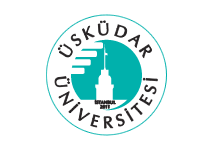 ÜSKÜDAR ÜNİVERSİTESİİletişim FakültesiGüz Dönemi 2019-2020 RKUL101 Üniversite KültürüDanışman Öğretim Elemanı………………………….
Öğrenci Adı-Soyadı:………………………………..Öğrenci Numarası  :………………………………..Öğrenci Bölüm Adı:………………………………...